ムスリムが一番多い国トップ２０☆彡Largest Muslim populations (as of 2013)     インドネシアIndonesia 206,986,560人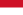      パキスタンPakistan 180,608,292人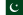      インドIndia 160,945,000人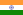      バングラデッシュBangladesh 132,937,800人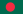      ナイジェリアNigeria 80,000,000人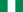     イランIran 73,238,340人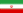      エジプトEgypt 70,056,000人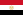      トルコTurkey 70,036,838人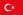     アルジェリア Algeria 36,092,810人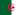  モロッコMorocco 31,351,800人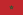  アフガニスタンAfghanistan 30,112,680人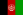  スーダンSudan 30,064,180人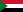  イラクIraq 29,767,300人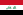  エチオピアEthiopia 28,120,050人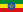  サウジアラビアSaudi Arabia 26,624,560人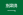 ウズベキスタン Uzbekistan 25,628,240人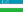  イエメンYemen 23,836,523人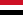  中国China 20,095,870人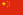  シリアSyria 19,601,750人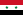  マレーシアMalaysia 17,085,402人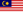    ・・・・日本70,000人くらい・・・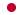 